Regulamin naboru inicjatyw lokalnych 
„Kulturę uprawiać każdy może” 
na najciekawsze inicjatywy kulturalne 
dotyczące spędzania wolnego czasu w gminie Wojsławice
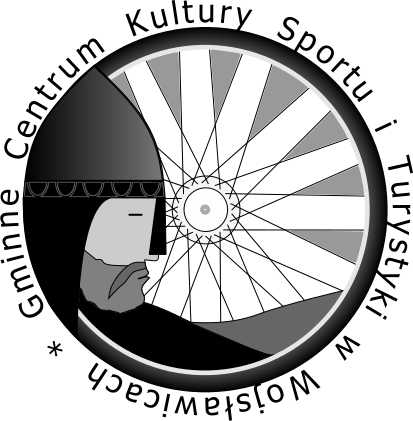 PreambułaSerdecznie zapraszamy mieszkańców gminy Wojsławice do składania propozycji inicjatyw lokalnych na wydarzenia kulturalne w naszej gminie!Jeśli masz pomysł na ciekawe wydarzenie  - koncert, wystawę, warsztaty lub inne działania kulturalne, przyjdź do nas! Bardzo nam zależy, aby zaczęły się realizować Twoje „kulturalne” marzenia  – 
Ty wiesz najlepiej, czego Ci brakuje, jak chcesz spędzać wolny czas i co warto zorganizować. Dlatego zachęcamy do wzięcia udziału w proponowanym działaniu. Razem możemy działać według myśli: 
Twój pomysł + nasze pieniądze = wspólna realizacja!Wypełnij formularz konkursowy i dostarcz go do Domu Kultury w Wojsławicach do 
28 kwietnia 2018 r. do godz. 18:00. Formularz jest dostępny na stronie www.gcksitwojslawice.naszdomkultury.pl i w sekretariacie Domu Kultury w Wojsławicach, 
ul. Uchańska 9, 22-120 Wojsławice. W przypadku wysyłania formularza pocztą liczy się data wpływu 
a nie stempla pocztowego!Masz pytania lub wątpliwości? Nie wiesz, jak poprawnie wypełnić formularz konkursowy? Wszelkich informacji udziela Sylwia Jasiuk, telefonicznie: 82 566 91 53, 608 621 001, mailowo: wojslaw-gci@o2.pl lub osobiście (po wcześniejszym umówieniu się).RegulaminOrganizatorem naboru jest Gminne Centrum Kultury Sportu i Turystyki w Wojsławicach.Tematem naboru są wszelkie inicjatywy z zakresu bardzo szeroko rozumianej kultury, czyli: działania artystyczne, poświęcone dziedzictwu kulturowemu, rekreacyjne, edukacyjne, integracyjne i tym podobne.Pomysły na inicjatywy należy zgłosić za pomocą formularza nazwanego „Karta Lokalnej Inicjatywy”, dostępnego na stronie www.gcksitwojslawice.naszdomkultury.pl oraz w sekretariacie Domu Kultury 
w Wojsławicach, ul. Uchańska 9, 22-120 Wojsławice.Istnieje możliwość złożenia inicjatywy w formie krótkiego filmu, nagrania audio, rysunku, zdjęcia, komiksu itp., który zawierać będzie odpowiedzi na wszystkie pytania zawarte w formularzu „Karty Lokalnej Inicjatywy”.Wypełnione formularze lub inne formy zgłoszenia inicjatywy należy dostarczyć osobiście 
lub przesłać pocztą do 28 kwietnia 2018 roku do sekretariatu Domu Kultury w Wojsławicach, 
ul. Uchańska 9, 22-120 Wojsławice. Liczy się data wpływu, a nie data nadania przesyłki.Opisane inicjatywy będzie można realizować w okresie od 15 maja do 20 listopada 2018 roku. Wszelkie działania muszą być realizowane na terenie gminy Wojsławice i z myślą o mieszkańcach  tej gminy.Wyboru inicjatyw do realizacji dokona komisja powołana przez Organizatora.
 Komisja dokonująca wyboru inicjatyw preferować będzie:inicjatywy kierowane do młodzieży, młodych rodziców, a także łączące ze sobą różne pokolenia 
i grupy społeczne, np. dzieci, młodzież i seniorów, Ochotniczą Straż Pożarną i grupy nieformalne itp.;inicjatywy interaktywne i innowacyjne, które będą pobudzać i zachęcać do działania szeroką grupę osób;inicjatywy integrujące mieszkańców o wspólnych pasjach i zainteresowaniach, którzy do tej pory działali w rozproszeniu. W konkursie mogą uczestniczyć:pełnoletni mieszkańcy i mieszkanki gminy Wojsławice;dzieci i młodzież może wziąć udział w konkursie za pisemną zgodą rodziców lub opiekunów, przy jednoczesnym reprezentowaniu grupy przez osobę pełnoletnią;grupy nieformalne (mieszkańcy sołectw, znajomi lub sąsiedzi, rodzina, klasa, koło zainteresowań, drużyna sportowa, drużyna harcerska, zespół muzyczny); organizacje pozarządowe. Grupę inicjatywną tworzyć muszą min. 3 osoby (mieszkańcy gminy Wojsławice), przy jednoczesnym wskazaniu lidera. W grupie mogą być osoby dorosłe oraz dzieci i młodzież. Liderem projektu musi być osoba pełnoletnia.Ogłoszenie zwycięskich projektów nastąpi do dnia 8 maja 2018 roku.  Zwycięzcy naboru zostaną poinformowani o wynikach na wskazany we wnioskach adres lub telefonicznie. Wyniki pojawią się również na stronie internetowej Organizatora. Inicjatywy finansowane będą z budżetu Gminnego Centrum Kultury, Sportu i Turystyki 
w Wojsławicach. Autorzy zwycięskich inicjatyw mają obowiązek wzięcia udziału w spotkaniu szkoleniowym dotyczącym realizacji swoich inicjatyw. Termin spotkania zostanie podany wraz 
z wynikami konkursu. Brak udziału w spotkaniu skutkuje cofnięciem przyznanych środków. Autorzy inicjatyw są zobowiązani do udzielenia Gminnemu Centrum Kultury, Sportu i Turystyki 
w Wojsławicach licencji Creative Commons. Uznanie autorstwa 4.0 Polska na wyniki inicjatywy, mające cechy utworu, o ile są objęte działaniami w ramach dofinansowanej inicjatywy. Warunki finansowe.Wydatki na realizację zadania muszą być:niezbędne dla realizacji inicjatywy,racjonalne,poniesione pomiędzy 1 sierpnia a 5 listopada 2017 roku,udokumentowane umowami, rachunkami i/lub fakturami,poniesione na rzecz realizacji opisanej inicjatywy,racjonalnie skalkulowane na podstawie cen rynkowych.Z otrzymanych funduszy można finansować koszty służące osiągnięciu zakładanych 
we wniosku celów, między innymi:zakup materiałów biurowych, artykułów plastycznych i innych materiałów, np. do zajęć 
i warsztatów, plenerów itp.,koszty transportu uczestników i uczestniczek inicjatywy,wynagrodzenia specjalistów, instruktorów, honoraria,wynajem sal, sprzętu, nagłośnienia, transportu,koszty druku, projektów graficznych,koszty promocji (np. druki, czas antenowy, prowadzenie strony internetowej),zakup praw autorskich i/lub licencji,niezbędne ubezpieczenia,nagrania, obróbka i opracowanie fotograficzne oraz audiowizualne.Z otrzymanych funduszy nie można finansować:kosztów koordynacji i zarządzania inicjatywą,inicjatyw, które zostały już zrealizowane,inicjatyw służących celom politycznym i religijnym,zakupu środków trwałych i wyposażenia, inwestycji i robót budowlanych,podatku od towarów i usług, jeśli istnieje możliwość odzyskania lub odliczenia tego podatku,finansowania podatku dochodowego od osób prawnych,bezpośredniej pomocy finansowej dla osób fizycznych,zagranicznych wycieczek i wyjazdów,udzielania pożyczek,prowadzenia działalności gospodarczej.Organizator zastrzega sobie możliwość odstąpienia od realizacji inicjatywy, jeśli zostaną ujawnione nowe okoliczności uniemożliwiające realizację inicjatywy.